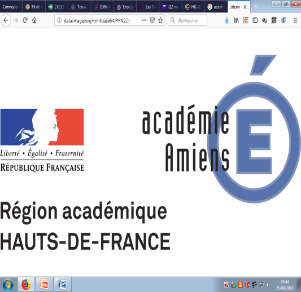 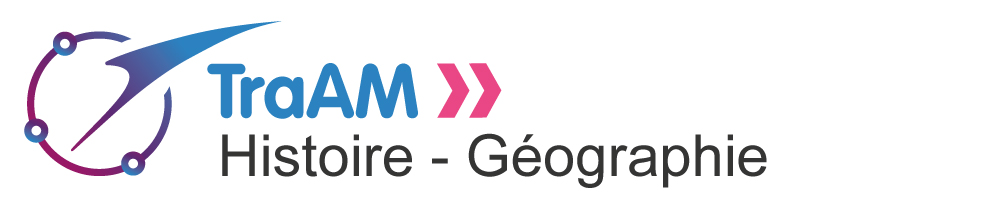 Amiens- Maxence MANTELETIntituléOser prendre la parole en géographie au collège :Comment encourager tous les élèves à s’exprimer en classe par la création d’un journal TV ?Rappel : compétences particulièrement travaillées* Organiser son travail dans le cadre d’un groupe pour élaborer une tâche commune et/ou une production collective et mettre à la disposition des autres ses productions.* Réaliser une production audiovisuelle.* Écrire pour construire sa pensée et son savoir.* S’exprimer à l’oral pour penser, communiquer et échanger.* S’approprier et utiliser un lexique spécifique en contexte.Hypothèse :On cherchera de manière prioritaire à faire comprendre aux élèves :• que les sociétés humaines ont une inégale capacité à s’adapter et à transformer leurs territoires face au changement global,• que la prévention des risques dépend des choix stratégiques des acteurs et de leur niveau de développement.Méthode : Description pratique de la mise en œuvreSéance 1Présentation du changement global et activités individuelles sur les différentes caractéristiques du changement global → peut être réalisée avec votre cours sur le changement global.Séance 2Travail de groupe par équipes de journal télé sur la construction de la trame de leur JT.  (4 équipes d’environ 6 élèves.)Attribution des rôles (voir fiche personnages) > attribution des sujets si le groupe ne trouve pas d’arguments à défendre ou présenter (ex : fonte des glaciers) > réalisation du fil conducteur des 4 JT enregistré sur tablettes numériques (à terminer à la maison s’il n’est pas fini en classe.)Séance 3Montage des JT avec l’aide de Canopé mais réalisable au sein de sa salle de classe. Réalisation du plateau télé (fond vert) et passage des quatre équipes.Séance 4Visionnage de l’ensemble de JT avec fiche d’amélioration à chaque élève.Montage vidéo donné à tous les élèves pour la rédaction d’une trace écrite finale sur le changement global.Méthode : Action des élèves-mise en apprentissage de la compétence* Travail en îlot pour préparer les JT - 1 heure- Le présentateur prépare son émission,- Le journaliste prépare ses 3 ou 4 questions pour le témoin,- Le témoin prépare ses informations.* Entraînement oral avec tournage de l’émission – Finalisation des textes* Réalisation des clips vidéo sur le changement global* Visionnage final de l’ensemble des JT avec fiche de remédiation.Méthode : Action de l’enseignant*Réalisation d’une préséance pour présenter une étude de cas liée au changement global : déforestation et réchauffement, migrations climatiques par exemple, afin de donner une définition du changement global.* Construction des groupes en fonction des capacités des élèves (mélanger des élèves avec une aisance à l’oral, des élèves timides etc.) et attribution des rôles aux élèves : présentateur pour les élèves avec une aisance orale, journaliste pour les élèves au niveau oral moyen, témoin pour les élèves avec le plus de difficulté à l’oral.* Vérification de l’avancée du travail durant les 2 séances de préparation. Guider les élèves sur des exemples concrets s’ils ne parviennent pas à se mettre au travail.* Durant le tournage, aider les élèves à réaliser le premier film puis se mettre en retrait afin de laisser les élèves gérer eux-mêmes tournage et montage.Conseil : Obstacles et modifications possibleRépétition du même exemple dans les vidéos > vérifier la densité et les différences entre les exemplesDéséquilibre de niveau entre différents élèves du même groupe > l’hétérogénéité du groupe devient une force pour l’attribution des rôles aux élèves, cette attribution en fonction des capacités de l’élève est fondamentale.Complément : les intérêts du numérique- La prise de parole à l’oral devient la prise de parole d’un personnage au travers d’un costume et d’un décor permis par le fond vert.- Les applications de vidéo et de montage vidéo sont intuitives et utilisables par des élèves de cinquième. L’enseignant réalise le premier film et le premier montage et peu à peu, les élèves prennent possession des moyens numériques pour réaliser les clips eux-mêmes.- La remédiation est facilitée par le montage qui nécessite de réfléchir sur les meilleurs moments à conserver ou ceux supprimables.- La vidéo permet à l’élève de garder une trace de son travail et service d’alternative à la trace écrite traditionnelle.Ressources et outils numériques mobilisés. Applications :iMovie (iOS)Green Screen by Ink (Android)Annexes(Voir pièces jointes)Documents de séancesVidéos de travaux terminésPhotos lors des séances